Dexxxxxxx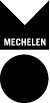 Reistoelating aan een minderjarigeWanneer heb je een reistoelating voor een minderjarige nodig?Als jongeren onder de 18 jaar alleen of onder begeleiding het land verlaten, moet men beschikken over een gewettigde reistoelating van een van de ouders of voogd.Administratieve gegevensGegevens van de ouder of voogd.Soussigné(e) (père/mère/le tuteur) – Unterzeignete (Vater/Mutter/Vormund) – Undersigned (father/mother/legal guardian)Gegevens van het minderjarige kind.Donne la permission à – gibt die Zustimmung an – gives permission toGegevens van de begeleider of vereniging.Accompagné(e) par – in die Gesellschaft von – accompanied byGegevens van de reis.Pour partir en voyage à – um auf Reisen zu gehen nach – to travel abroad toDe ondertekeningIndien u als ouders gescheiden of uit elkaar bent, verklaart u hiermee als aanvrager, dat uniet uit het ouderlijk gezag werd ontzet en dat geen rechtelijke uitspraak het exclusief ouderlijkgezag aan de andere toekent.Si, en tant que parents vous êtes divorcés ou séparés, vous déclarez par la présente, en tantque demandeur, que l'autorité parentale ne vous a pas été enlevée et qu'aucun prononcé dujuge n'accorde l'autorité parentale exclusive à l'autre parent.Wenn Sie als Eltern geschieden sind oder wenn Sie nicht mehr zusammenleben, erklärenSie als Beantrager hiermit, dass Ihnen die elterliche Sorge nicht entzogen ist, und dass keinRichterspruch die exklusive elterliche Sorge dem anderen Elternteill zuerkennt.In case you as parents are divorced or separated, you, the applicant, do hereby declare thatyou were not dismissed from parental authority and that there is no court decision grantingexlusive parental authority to the other parent.Wettiging van de handtekening.Nuttige informatieHoe kan je de reistoelating aanvragen?Je kan tijdens de openingstijden van het Huis van de Mechelaar een afspraak maken aan het snelloket.Openingsuren: zie www.mechelen.beDepsa-BURG/02/2015-03/V01ontvangstdatum:(In te vullen door de verantwoordelijke afdeling)Departement Samen LevenDienst burgerzakenbezoekadres: Huis van de Mechelaar Reuzenstraat 1, 2800 Mechelenpostadres: Grote Markt 21, 2800 MechelenT 0800 20 800– F 015/ 29 80 01E vragen.bevolking@mechelen.beW www.mechelen.bevoornaamnaamstraatnr/buspostnummergemeentevoornaamnaamstraatnr/buspostnummergemeentegeboortedatum--verenigingvoornaamnaambestemmingbegindatum--einddatum--dagmaandmaandjaarhandtekeninghandtekeninghandtekeninghandtekeningdag   maandjaarHet nummer van je identiteitskaart vind je op de voorkant van je kaart.Handtekening Het nummer van je identiteitskaart vind je op de voorkant van je kaart.Handtekening Het nummer van je identiteitskaart vind je op de voorkant van je kaart.Handtekening Het nummer van je identiteitskaart vind je op de voorkant van je kaart.Handtekening Het nummer van je identiteitskaart vind je op de voorkant van je kaart.Handtekening Het nummer van je identiteitskaart vind je op de voorkant van je kaart.Handtekening Het nummer van je identiteitskaart vind je op de voorkant van je kaart.Handtekening Het nummer van je identiteitskaart vind je op de voorkant van je kaart.Handtekening Het nummer van je identiteitskaart vind je op de voorkant van je kaart.Handtekening Het nummer van je identiteitskaart vind je op de voorkant van je kaart.Handtekening Het nummer van je identiteitskaart vind je op de voorkant van je kaart.Handtekening Het nummer van je identiteitskaart vind je op de voorkant van je kaart.Handtekening Het nummer van je identiteitskaart vind je op de voorkant van je kaart.Handtekening 